Уважаемые заявители!Вы можете подать заявление в отдел ЗАГС администрации города Пыть-Яха Ханты-Мансийского автономного округа - Югры об оказании услуги по государственной регистрации расторжения брака в электронном виде через Единый портал государственных и муниципальных услуг https://www.gosuslugi.ru  (далее ЕПГУ). Для получения государственной услуги через ЕПГУ, Вы должны быть зарегистрированы на портале и иметь подтвержденную учетную запись (учетная запись подтверждается в МФЦ). Подача заявления через ЕПГУ ускорит процедуру получения свидетельства о расторжении брака, предоставляя при этом возможность не только выбрать удобное время посещения отдела ЗАГС, но и оплатить  государственную пошлину прямо с ЕПГУ с 30% понижающим коэффициентом, что составит 455 рублей.Заявители, подавшие заявление через ЕПГУ, обслуживаются в отделе ЗАГС вне очереди.Получение государственной услуги по регистрации актов гражданского состояния в электронном видеВойдите в свой личный кабинет на ЕПГУ используя свой логин и пароль.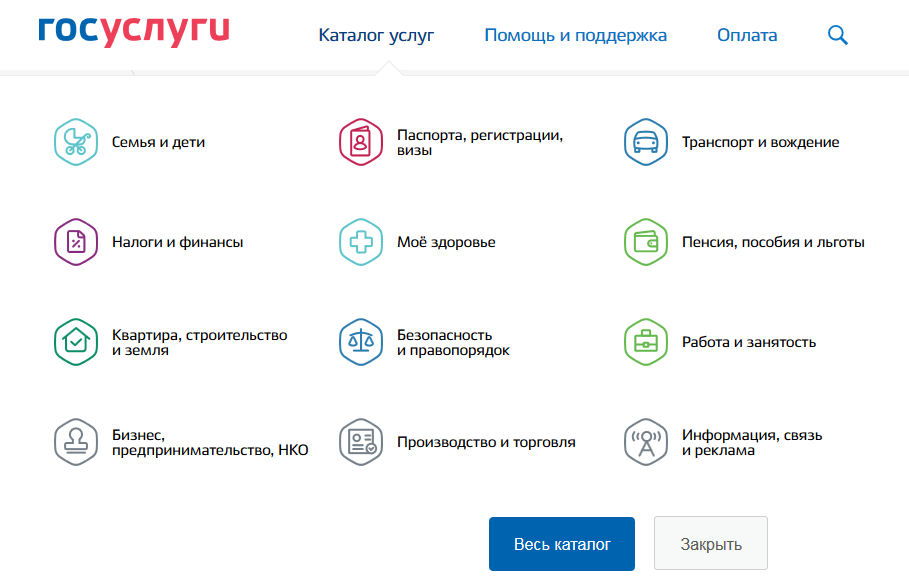 Далее выбираем пункт  «Каталог услуг» .Для того, чтобы найти необходимую вам услугу, вы можете перейти в предложенные категории, либо ввести название услуги в строке поиска. 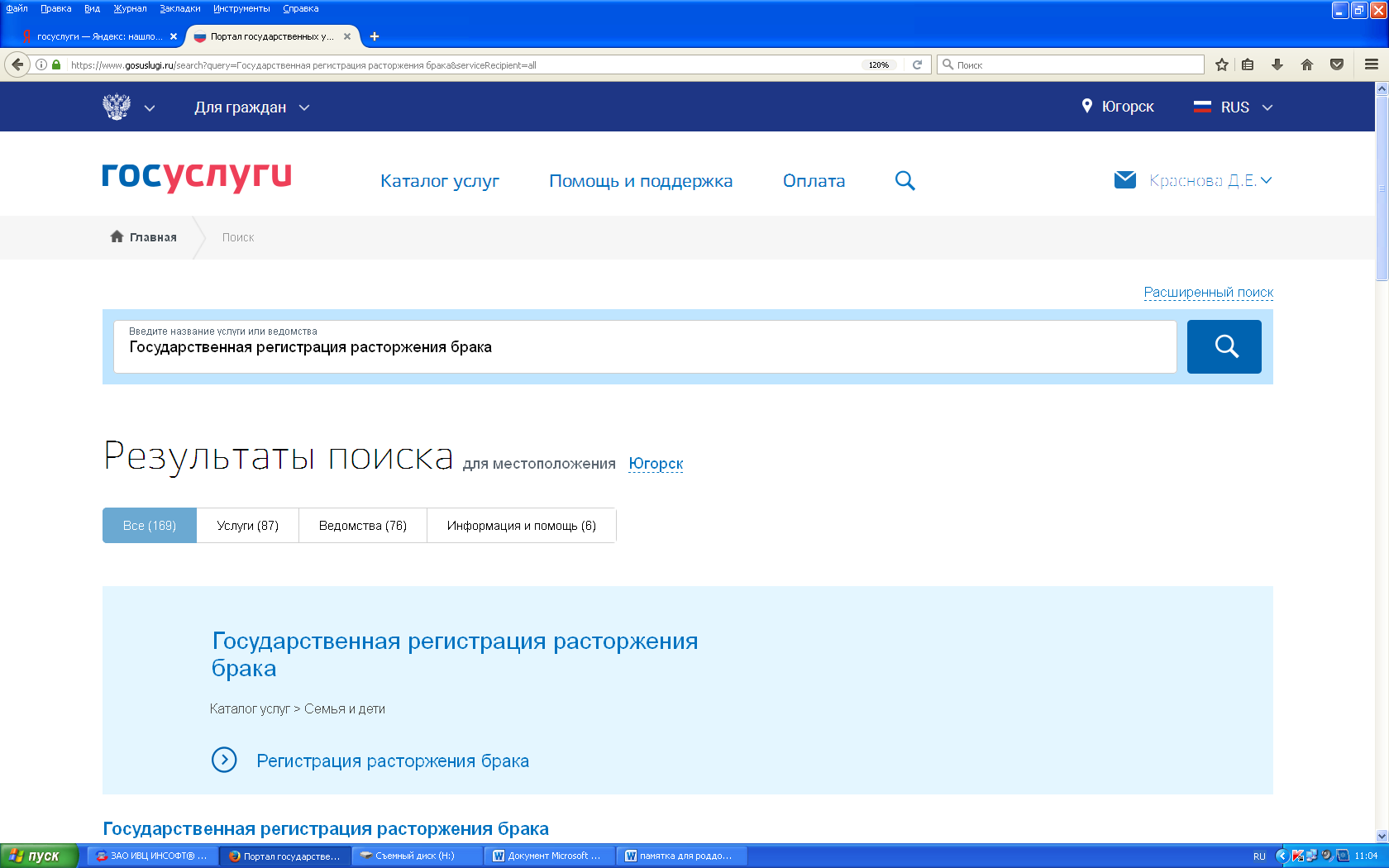 Дождитесь окончания поиска, в предложенном списке найдите неоходимую вам услугу и перейдите на нее. 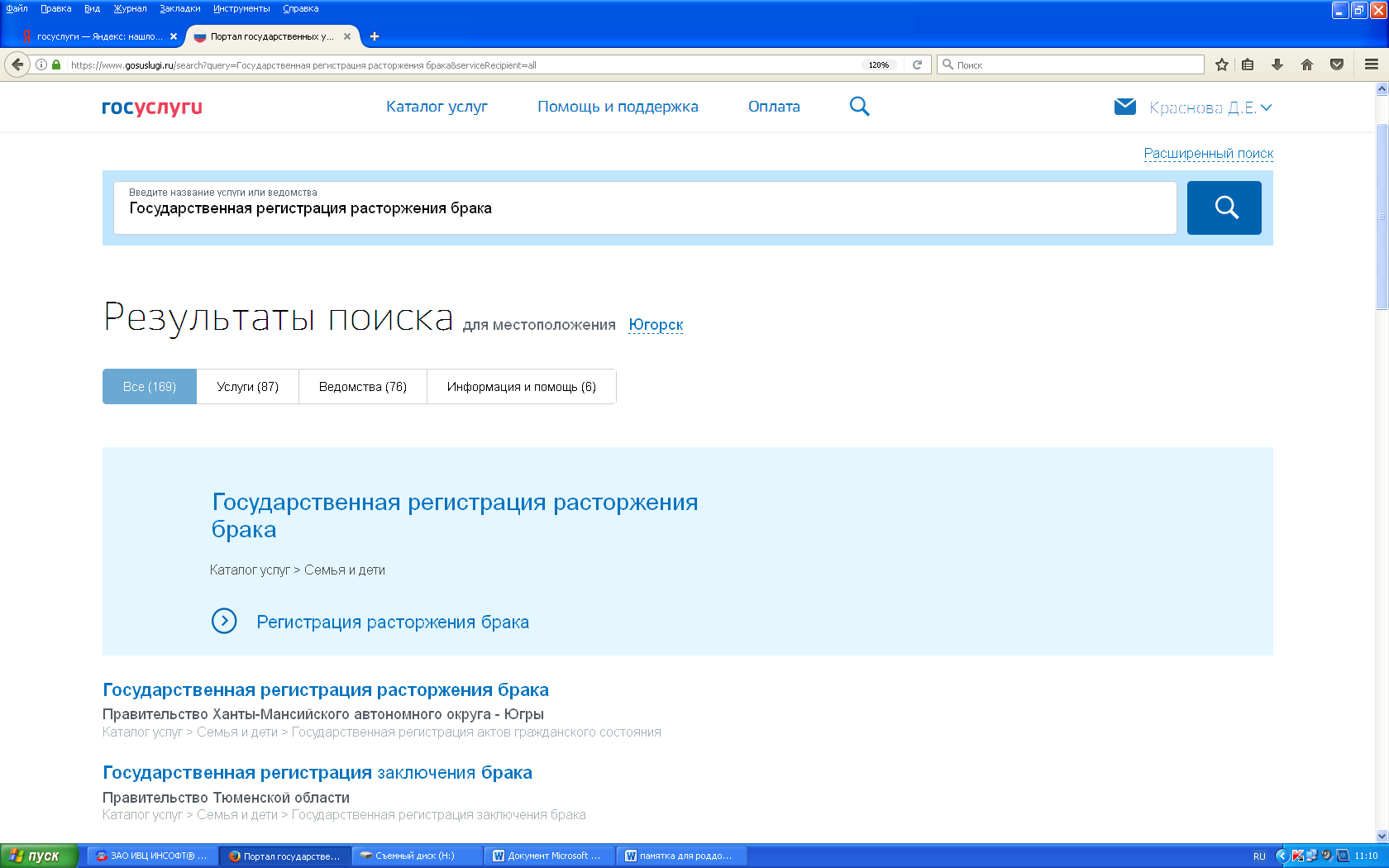 На странице описания услуги Вы можете ознакомиться с основными условиями получения данной услуги. Для начала оформления заявки на получение данной услуги нажимаете кнопку «Получить услугу»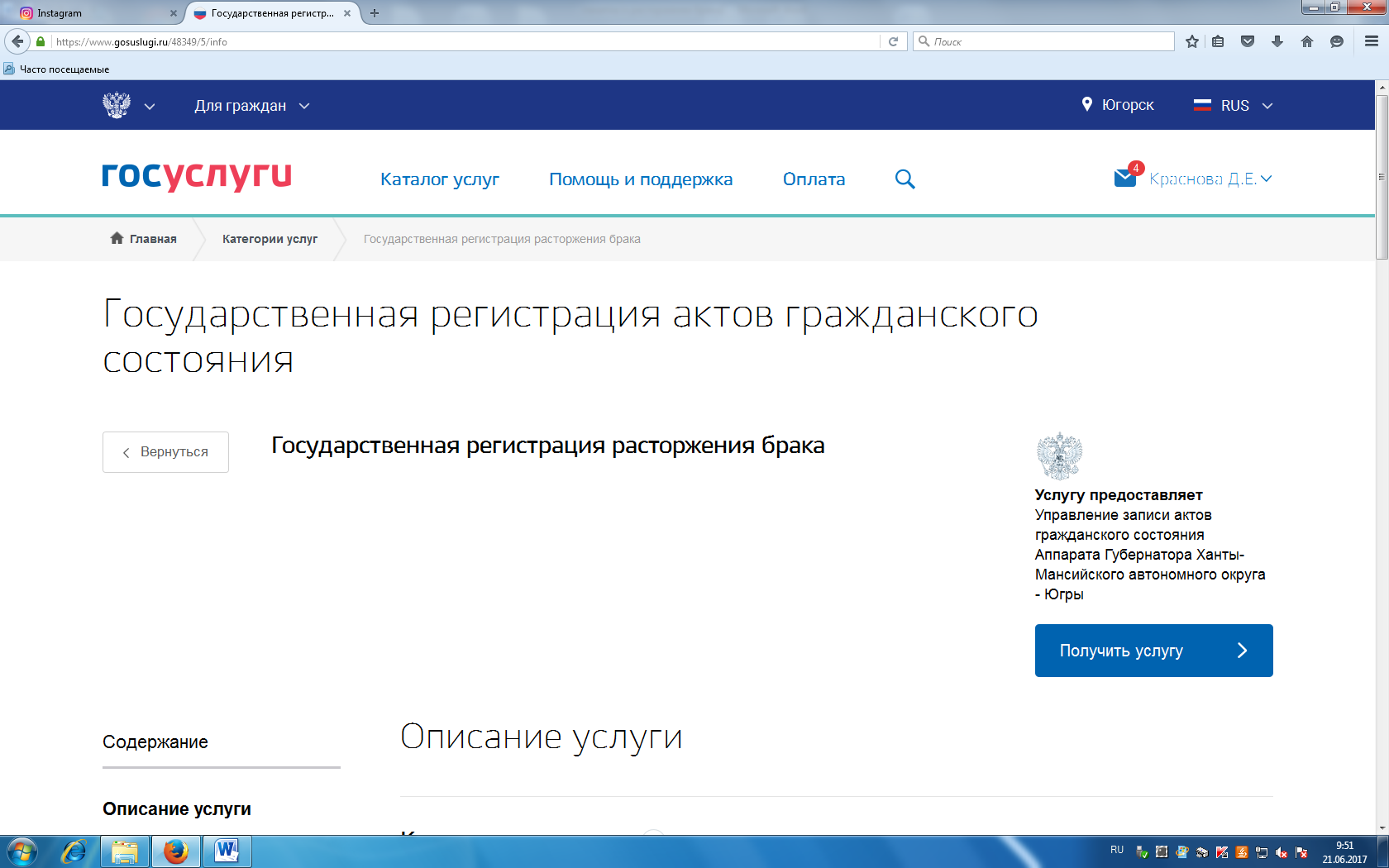 Затем Вам следует выбрать подходящий из предложенных вариантов 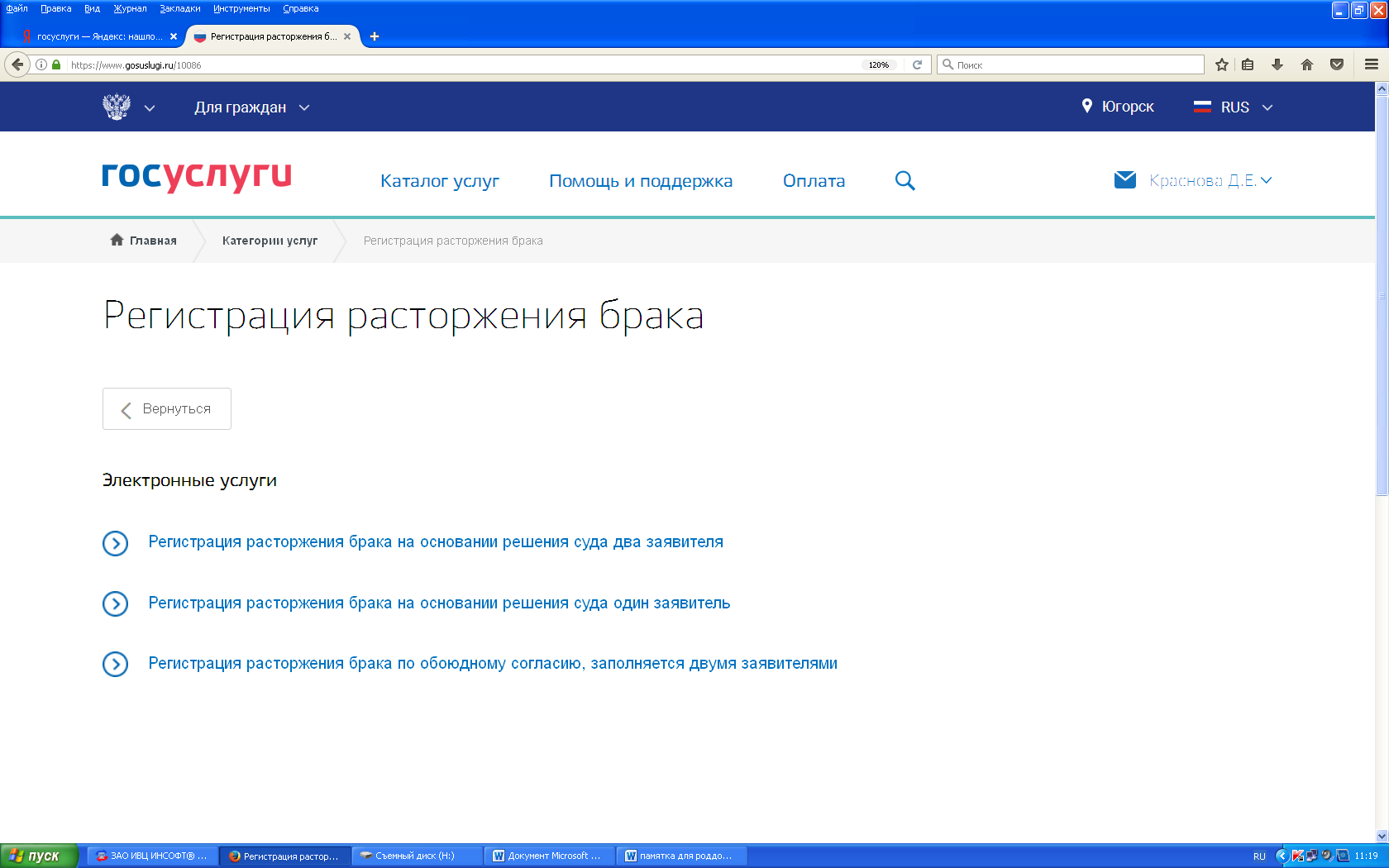 Вам необходимо ввести все требуемые данные, а так же выбрать время и место расторжения брака. 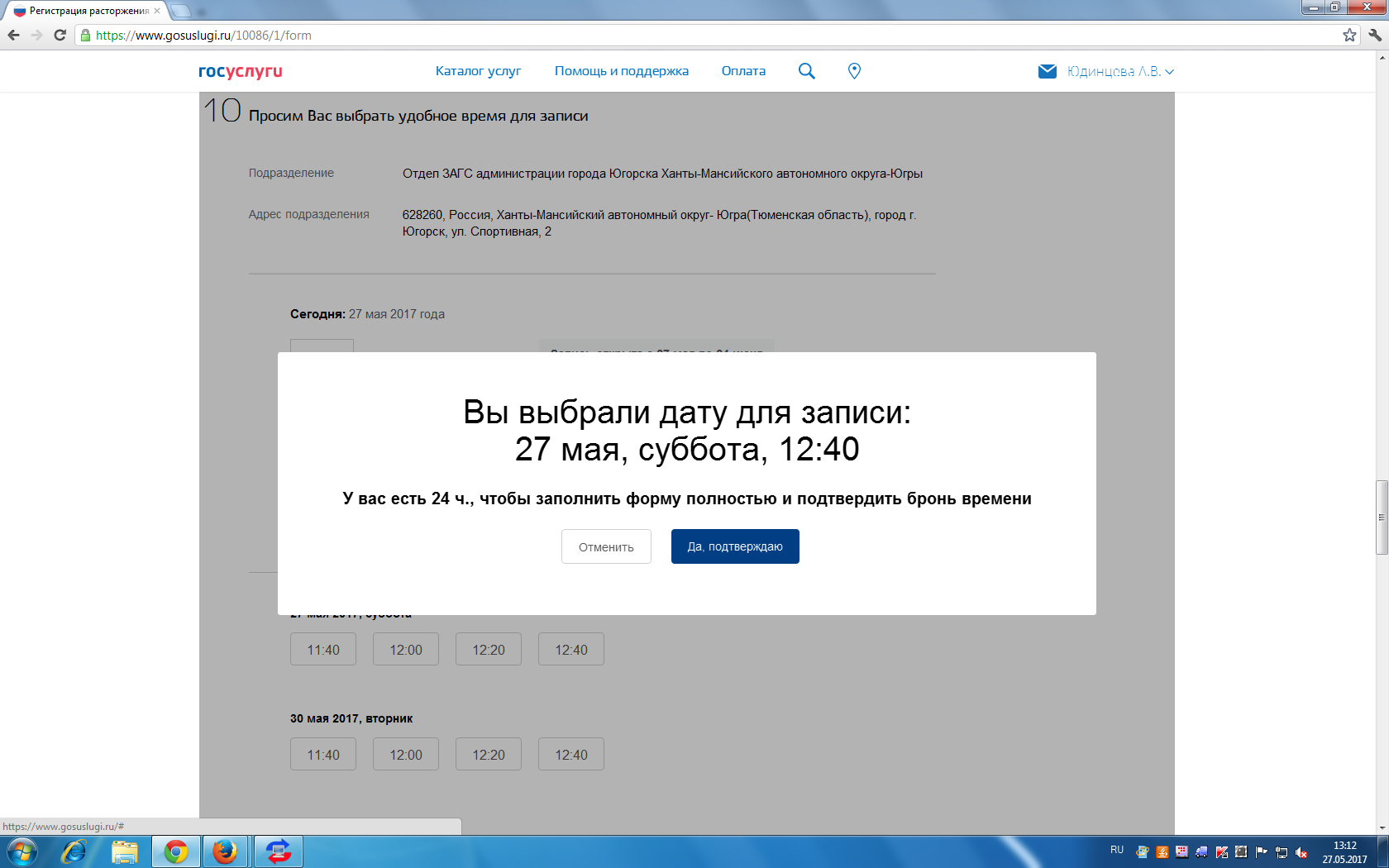 Далее нажмите кнопку «Перейти к оплате»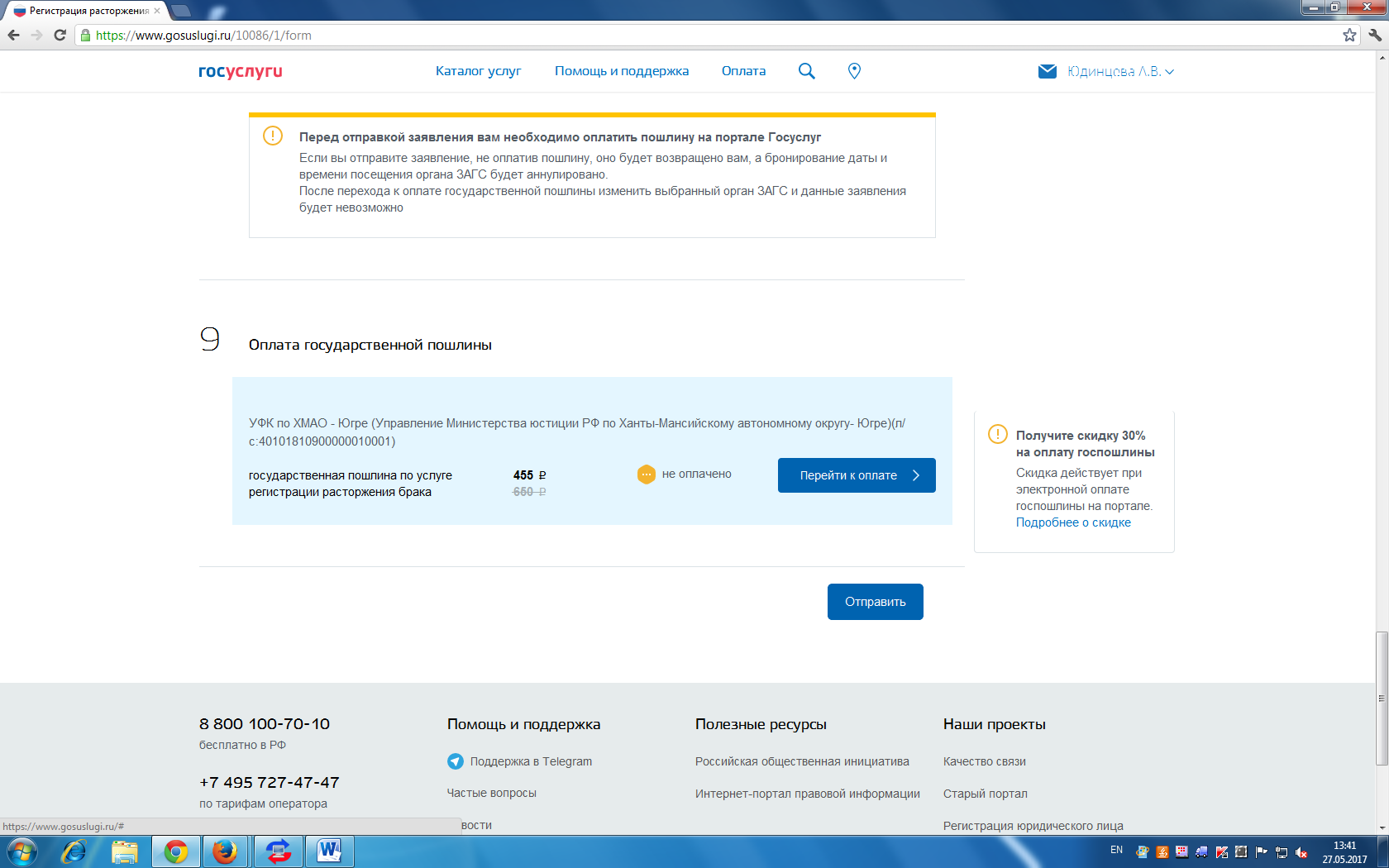 Затем выбираете, каким способом Вы хотите совершить оплату госпошлины (по вашей карте, с помощью мобильного банка или при помощи электронного кошелька)Вводите все необходимые данные и произведите оплату. Для продолжения процедуры Вы должны вернуться в Ваше заявление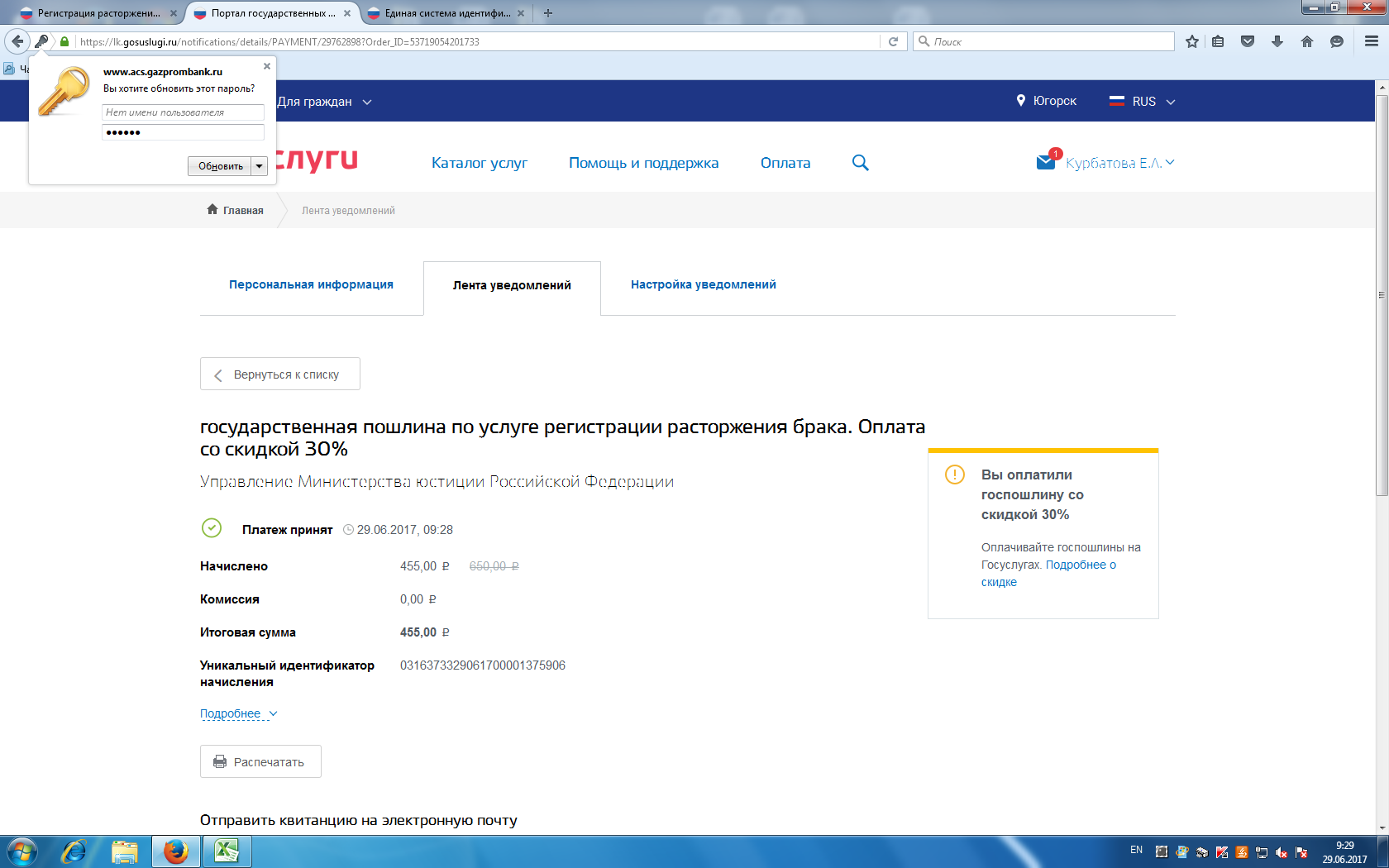 Если у вас заполнены все данные и произведена оплата госпошлины, вам становится доступна кнопка «Отправить».  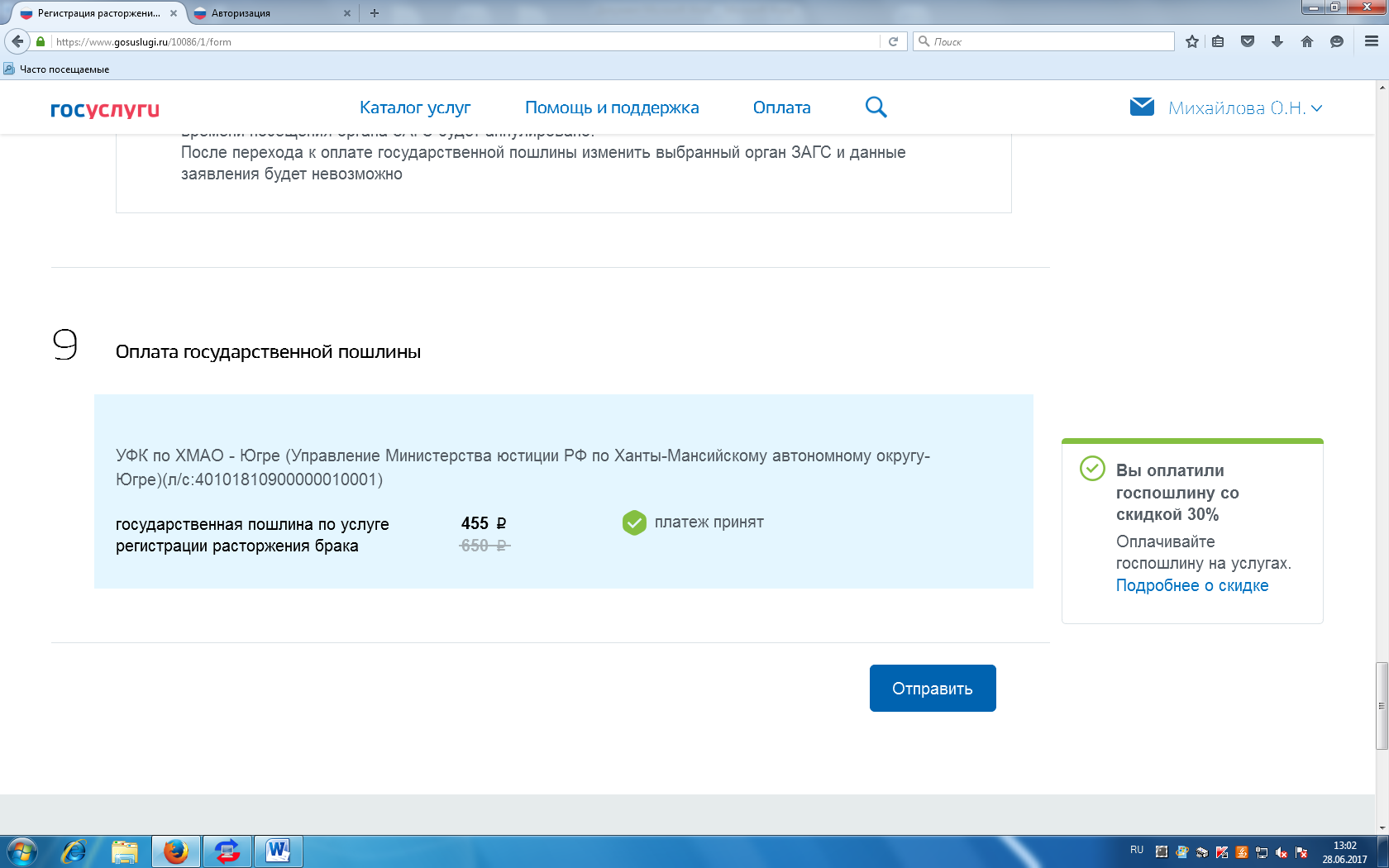 Как только Вы нажимаете кнопку «Отправить», Ваше заявление в течение нескольких минут поступает в выбранный Вами отдел ЗАГС.  